ORARI SEGRETERIA: LUNEDI’ e MERCOLEDI’: 14/17
MARTEDI’ e GIOVEDI’: 10/13
VENERDI’: CHIUSONORME PER IL TRASFERIMENTO DELL’ISCRIZIONE ALL’OPI DI TORINO (Cittadini UE con titolo conseguito all’estero)Per richiedere il trasferimento dell’iscrizione all’Ordine delle Professioni Infermieristiche (OPI) di Torino, occorre produrre i seguenti documenti:DOMANDA indirizzata al Presidente dell’OPI: COMPILARE IL MODULO ALLEGATO ED APPORRE MARCA DA BOLLO DA Euro 16,00AUTOCERTIFICAZIONE: COMPILARE IL MODULO ALLEGATON. 2 fotografie recenti formato tessera UGUALI tra loro (FIRMATE SUL RETRO)Indirizzo PEC (Posta Elettronica Certificata) – OBBLIGATORIO – quanti non siano già in possesso di una casella personale possono richiedere l’attivazione di quella messa a disposizione degli Iscritti dall’Ordine. Consegnare contestualmente alla domanda di iscrizione il modulo compilato e sottoscritto presente nella sezione PRATICHE AMMINISTRATIVE del sito. ATTENZIONE: il modulo è un Pdf editabile che deve essere compilato PRIMA della stampa.FOTOCOPIE: documento d’identità, codice fiscale, le cittadine straniere sposate, che hanno adottato il cognome del marito, devo allegare il certificato di matrimonio qualora il cognome riportato sul titolo di studio non coincida con l’attuale.diploma in lingua originaledecreto di riconoscimento**************************Ad iscrizione avvenuta, l’Ufficio provvederà all’invio - tramite PEC - di relativa notificaNON STAMPARE I MODULI IN MODALITA’ FRONTE/RETROTorino ______________________Al Presidente dell’OPI di Torino Via Stellone n. 5Il /la sottoscritt._ __________________________________________________________________________________nat_ a ______________________________________________________________________ il ___________________residente a _______________________________________________________________________________________Via/Corso/Piazza_________________________________________________________ n. __________ C.A.P. _______Tel. ____________________________________________ Cell. _____________________________________________e-mail ____________________________________________________________________________________________ PEC______________________________________________________________________________________________CHIEDEdi essere iscritto all’Albo Professionale - tenuto da codesto Ordine, per Infermieri                              Infermieri Pediatrici   per trasferimento dall’Ordine Provinciale di _____________________________ALLEGA:Dichiarazione sostitutiva di certificazioneRicevuta del versamento quota iscrizione a favore dell’Ordine di provenienzan. 2 fotografieFotocopia di un documento d’identitàFotocopia codice fiscaleFotocopia titolo di studio in lingua originaleFotocopia decreto di riconoscimento___________________________________________IL/LA DICHIARANTE_______________________________(esente da autentica di firma ai sensi dell’art. 3, comma 10 della legge 127/97) DICHIARAZIONE SOSTITUTIVA DI CERTIFICAZIONE(art. 46 T.U. – D.P.R. n. 445 del 28/12/2000)Il/La sottoscritto/a ______________________________________________________________________________________________nato/a a _______________________________________________________________________________ il _____________________residente a ___________________________________________________________________________CAP     __________________Via ___________________________________________________________________  n.  _______________________consapevole che in caso di mendaci dichiarazioni e di falsità in atti il D.P.R.445/2000 prevede sanzioni penali e decadenza dai benefici (artt. 76 e 75) e informato/a che i dati forniti saranno utilizzati ai sensi dell'art. 13 del Regolamento Europeo 2016/679DICHIARAdi essere nato/a a  __________________________________________________________________ il_________________di avere il seguente Codice Fiscale _________________________________________________________________________di essere residente in ___________________________________________________________________________________ Prov._________CAP   _____________Via/Piazza/Corso ______________________________________________________________________ n. ______________(se diverso da residenza) di essere domiciliato in ____________________________________________________________________________________________________ Prov._________CAP   _____________di avere il proprio domicilio professionale in ____________________________________________________________________________________________________ Prov._________CAP   _____________di essere cittadino/a ____________________________________________________________________di godere dei diritti civili (in caso negativo non barrare la casella e specificare nello spazio)        ___________________________________________________________________________ di non aver riportato condanne penalidi aver riportato le seguenti condanne (indicare l’Autorità Giudiziaria nello spazio sottostante. Indicare anche le sentenze con non menzione e i patteggiamenti, anche risalenti a più di 5 anni – ex art. 444 c.p.p. _ cosiddetto patteggiamento) __________________________________________________________________________________________________________________________________________________________________________________________________________________________________________________________________________________________________________________di non essere destinato di provvedimenti che riguardano l’applicazione di misure di sicurezza e misure di prevenzione, di decisioni civili e di provvedimenti amministrativi iscritti nel Casellario Giudiziale ai sensi della vigente normativadi non essere a conoscenza di essere sottoposto a procedimenti penali di non essere sottoposto a procedimento disciplinaredi non essere sospeso dall’esercizio delle Professionedi essere in possesso del titolo di studio (PRECEDENTE IL TITOLO PROFESSIONALE di Infermiere/Infermiere Pediatrico):  di essere in possesso del seguente titolo professionale  			  Infermiere                          Infermiere Pediatrico  conseguito il _________________________presso _________________________________________________________________di esercitare la Professione come:libero professionistadipendentealtro ____________________________________________di essere Iscritto all’ENPAPI (Ente Nazionale di Previdenza e Assistenza della Professione Infermieristica)di non essere Iscritto all’ENPAPI (Ente Nazionale di Previdenza e Assistenza della Professione Infermieristica)di essere regolarmente iscritto all’Albo degli:InfermieriInfermieri Pediatricitenuto dall’OPI di _______________________________________ dal ___ / ___ /_____di aver regolarmente eseguito il pagamento dei contributi dovuti all’OPI (art. 10, lettera c DPR 05 aprile 1950 n. 221)Torino, lì                                                                                                               Firma_______________________________________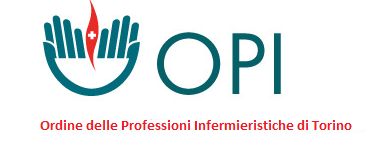 Si certifica che la fotografia a fianco applicatariproduce l’effige di:Cognome e Nome……………………………………………………………………….nato/a a ………………………………………………………………………………….il …………………………………………………………………………………………..Documento d’Identità ……………………………………………………………….n° ………………………………………………………………………………………….rilasciato ………………………………………………………………………………..il ……………………………………………………………………………………………firma dell’interessato/a ………………………………………………………………….Firma del Delegato OPI di Torino ……………………………………………………………………………………..Torino,  INFORMATIVA ISCRITTIPregiatissimo Iscritto, Gentilissima Iscritta,l’Ordine delle Professioni Infermieristiche di Torino, di seguito Titolare del trattamento, con sede in Torino, Via Stellone n. 5, Le comunica che, per l’instaurazione e la gestione del rapporto in corso, è Titolare dei Suoi dati personali ai sensi della normativa applicabile in materia di protezione delle persone fisiche con riguardo al trattamento dei dati personali, nonché alla libera circolazione di tali dati.Finalità del trattamento. La raccolta ed il trattamento dei Suoi dati personali è finalizzato a soddisfare le attività inerenti la carica da Lei ricoperta nell’O.P.I., quali:- gestione dei dati degli iscritti per perseguire i compiti e le funzioni istituzionalmente affidate all'Ordine. Il Titolare del trattamento, in particolare tratterà i Suoi dati per le seguenti finalità:iscrizione e tenuta dell’Albo; esercizio del voto e attribuzione di cariche nell’Ordine; designazione dei rappresentanti dell'Ordine presso commissioni, enti ed organizzazioni di carattere provinciale o comunale; promozione di iniziative volte a favorire il progresso culturale degli iscritti; vigilanza per la tutela dei titoli e per il legale esercizio delle attività professionali, nonché per il decoro e l’indipendenza della professione; esercizio dell’attività disciplinare nei confronti dei sanitari iscritti negli albi, salvo in ogni caso le altre disposizioni di ordine disciplinare e punitivo contenute nelle leggi e nei regolamenti in vigore; interporsi, se richiesto, nelle controversie fra sanitario e sanitario, o fra sanitario e persona o enti; invio di comunicazioni, pubblicazioni o informative a carattere istituzionale a favore degli iscritti. Tipologia di dati personali. Nell’ambito delle finalità sopraindicate sono trattate le seguenti categorie di dati:dati personali, quali dati anagrafici, di contatto, dati relativi all’istruzione e ai titoli di accesso, dati di pagamento;dati appartenenti a “categorie particolari di dati personali” di cui all’art. 9 del GDPR;dati giudiziari di cui all’art. 10 GDPR.Base giuridica del trattamentoIl trattamento dei dati personali nell’ambito delle finalità sopraindicate viene effettuato dal Titolare sulla base di almeno una delle seguenti condizioni di liceità.Per i dati personali ai sensi dell’art. 6 par. 1, del GDPR:per l’esecuzione di compiti di interesse pubblico come definiti dalla normativa;per l’adempimento di un obbligo legale;Per i dati appartenenti a “categorie particolari di dati”:per motivi di interesse pubblico rilevante sulla base del diritto dell’Unione europea o nazionale ai sensi dell’art. 9, par. 2, lett. g) GDPR e art. 2-sexies del D. lgs. 196/2003 ss.mm.ii.;per fini di archiviazione nel pubblico interesse, ricerca scientifica o storica o a fini statistici (art. 9, par. 2, lett. j) GDPR e art. 2-sexies, comma 2, lett. cc) del D. lgs. 196/2003 ss.mm.ii.);per accertare, esercitare o difendere un diritto in sede giudiziaria;sulla base di un consenso esplicito dell’interessato (art. 9, par. 2, lett. a) GDPR).Per i dati giudiziari (art. 10 GDPR) nella misura strettamente necessaria allo svolgimento delle finalità indicate al precedente punto 2.Modalità di trattamento. Il trattamento dei dati per le finalità esposte ha luogo con modalità sia automatizzate, su supporto elettronico o magnetico, sia non automatizzate, su supporto cartaceo, nel rispetto delle regole di riservatezza e di sicurezza previste dalla legge, dai regolamenti conseguenti e da disposizioni interne. Il trattamento potrebbe essere affidato all’esterno: all’Amministrazione Finanziaria;organi di Polizia Tributaria;Guardia di Finanza;Ispettorato del Lavoro;FNOPI;A.S.L. e;in genere a tutti gli organi preposti a verifiche e controlli circa la regolarità degli adempimenti di cui alle finalità anzi indicate.L’Ordine delle Professioni Infermieristiche scrivente non procederà a diffondere alcun dato a soggetti indeterminati né in ambito del territorio nazionale né in ambito U.E. o Extra U.E..Si precisa, inoltre, che i Suoi dati non saranno forniti a terzi per servizi di marketing, iniziative commerciali, vendite dirette etc.Luogo di trattamento. I dati vengono attualmente trattati ed archiviati presso la sede dell’O.P.I. di Torino. Sono inoltre trattati, per conto del Titolare, da professionisti e/o società incaricate di svolgere attività professionali necessarie per il corretto svolgimento della nostra attività ordinistica (attività gestionali, amministrative, fiscali, legali, contabili, etc.).Natura obbligatoria del conferimento dei dati e conseguenze di un eventuale rifiuto al conferimento. Il conferimento dei dati è obbligatorio per tutto quanto è richiesto dagli obblighi legali e contrattuali e pertanto l’eventuale rifiuto a fornirli in tutto o in parte può dar luogo all’impossibilità di dare esecuzione al rapporto o di svolgere correttamente tutti gli adempimenti. I Suoi dati saranno trattati unicamente dal personale espressamente autorizzato dal Titolare.Tempi di conservazione dei dati: I dati forniti verranno conservati presso i nostri archivi secondo i seguenti parametri: - limitatamente alla durata del rapporto e per il periodo necessario all’erogazione del servizio.In ogni caso è fatta salva la possibilità per l’O.P.I. Torino di conservare i dati personali per il periodo di tempo previsto e ammesso dalla legge Italiana a tutela dei propri interessi ai sensi dell’art. 2947 e ss. del c.c..Diritti dell’interessato.Ai sensi degli artt. 15 e ss. del GDPR, Lei ha il diritto di chiedere all’O.P.I. Torino, in qualunque momento, l'accesso ai propri dati personali, la rettifica o la cancellazione degli stessi, o di opporsi al loro trattamento ai sensi dell’art. 21 del Regolamento. Lei ha, altresì, diritto di richiedere la limitazione del trattamento nei casi previsti dall'art. 18 del Regolamento, nonché di ottenere in un formato strutturato, di uso comune e leggibile da dispositivo automatico i dati che la riguardano, nei casi previsti dall'art. 20 del Regolamento.  Le richieste vanno rivolte per iscritto al Titolare all’indirizzo mail segreteria@opi.torino.it, PEC torino@cert.ordine-opi.it o mediante invio di raccomandata presso la sede del Titolare, sita in Torino, via Stellone n.5.L’OPI Torino ha altresì nominato un DPO contattabile tramite invio mail all’indirizzo dpo@opi.torino.it.  In ogni caso, Lei ha sempre diritto di proporre reclamo all'Autorità di controllo competente (Garante per la protezione dei dati personali), ai sensi dell'art. 77 del Regolamento.     TORINO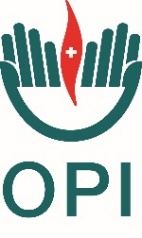 La normativa

Codice Penale

Art. 483. Falsità ideologica commessa dal privato in atto pubblico

Chiunque attesta falsamente al pubblico ufficiale, in un atto pubblico, fatti dei quali l’atto è destinato a provare la verità, è punito con la reclusione fino a due anni.


D.P.R. 445/2000

Art.46. Dichiarazioni sostitutive di certificazioni

Sono comprovati con dichiarazioni, anche contestuali all'istanza, sottoscritte dall'interessato e prodotte in sostituzione delle normali certificazioni i seguenti stati, qualità personali e fatti:

a) data e il luogo di nascita;
b) residenza;
c) cittadinanza;
d) godimento dei diritti civili e politici;
e) stato di celibe, coniugato, vedovo o stato libero;
f) stato di famiglia;
g) esistenza in vita;
h) nascita del figlio, decesso del coniuge, dell'ascendente o discendente;
i) iscrizione in albi, in elenchi tenuti da pubbliche amministrazioni;
l) appartenenza a ordini professionali;
m) titolo di studio, esami sostenuti;
n) qualifica professionale posseduta, titolo di specializzazione, di abilitazione, di formazione, di aggiornamento e di qualificazione tecnica;
o) situazione reddituale o economica anche ai fini della concessione dei benefici di qualsiasi tipo previsti da leggi speciali;
p) assolvimento di specifici obblighi contributivi con l'indicazione dell'ammontare corrisposto;
q) possesso e numero del codice fiscale, della partita IVA e di qualsiasi dato presente nell'archivio dell'anagrafe tributaria;
r) stato di disoccupazione;
s) qualità di pensionato e categoria di pensione;
t) qualità di studente;
u) qualità di legale rappresentante di persone fisiche o giuridiche, di tutore, di curatore e simili;
v) iscrizione presso associazioni o formazioni sociali di qualsiasi tipo;
z) tutte le situazioni relative all'adempimento degli obblighi militari, ivi comprese quelle attestate nel foglio matricolare dello stato di servizio;
aa) di non aver riportato condanne penali e di non essere destinatario di provvedimenti che riguardano l'applicazione di misure di prevenzione, di decisioni civili e di provvedimenti amministrativi iscritti nel casellario giudiziale ai sensi della vigente normativa;
bb) di non essere a conoscenza di essere sottoposto a procedimenti penali;
cc) qualità di vivenza a carico;
dd) tutti i dati a diretta conoscenza dell'interessato contenuti nei registri dello stato civile;
ee) di non trovarsi in stato di liquidazione o di fallimento e di non aver presentato domanda di concordato.

Art. 76. Norme penali

Chiunque rilascia dichiarazioni mendaci, forma atti falsi o ne fa uso nei casi previsti dal presente testo unico e punito ai sensi del codice penale e delle leggi speciali in materia.

L'esibizione di un atto contenente dati non più rispondenti a verità equivale ad uso di atto falso.

Le dichiarazioni sostitutive rese ai sensi degli articoli 46 e 47 e le dichiarazioni rese per conto delle persone indicate nell'articolo 4, comma 2, sono considerate come fatte a pubblico ufficiale.

Se i reati indicati nei commi 1, 2 e 3 sono commessi per ottenere la nomina ad un pubblico ufficio o l'autorizzazione all'esercizio di una professione o arte, il giudice, nei casi più gravi, può applicare l'interdizione temporanea dai pubblici uffici o dalla professione e arte.Torino_______________________________Per presa visione (pagine due) e accettazione________________________________________________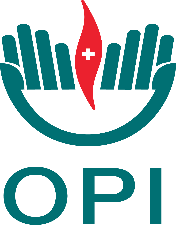 ORDINE DELLE PROFESSIONI INFERMIERISTICHE DI TORINOVia Stellone n. 5 – 10126 TORINOTel. 011.663.40.06 – Fax. 011.663.66.01Email: segreteria@opi.torino.it
Pec: torino@cert.ordine-opi.itBiennio SuperioreTriennio SuperioreLiceo ScientificoLiceo ClassicoLiceo LinguisticoLiceo ArtisticoLiceo Psico Pedagogico o similareDiploma MagistraleDiploma Istituto TecnicoDiploma Istituto ProfessionaleLaurea _____________________________________AltroAdempimenti al Regolamento (UE) 2016/679 eal D.Lgs. n. 196/2003 così come aggiornato dal D.Lgs. n. 101/2018Delibera n° 686/20 del 05 novembre 2020Torino,  _________________Firma per presa visione   ____________________________________